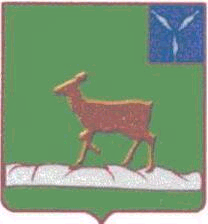 ИВАНТЕЕВСКОЕ РАЙОННОЕ СОБРАНИЕИВАНТЕЕВСКОГО МУНИЦИПАЛЬНОГО РАЙОНАСАРАТОВСКОЙ ОБЛАСТИДвадцать пятое заседание пятого созываРЕШЕНИЕ № 77                                                                                      от   28  ноября 2018 годас. ИвантеевкаО внесении изменений и дополненийв решение районного Собрания от 25 декабря 2007 года №143«О бюджетном процессе в Ивантеевском муниципальном районе»В соответствии с Бюджетным кодексом Российской Федерации и на основании статьи 19 Устава Ивантеевского муниципального района Ивантеевское районное Собрание РЕШИЛО:1. Внести в приложение №1 к решению районного Собрания от 25 декабря 2007 г. №143 «О бюджетном процессе в Ивантеевском муниципальном районе» (с учетом изменений от 20.12.2010 №83б, от 22.12.2011 №86, от 27.06.2012 №48, от 29.04.2013 №16, от 31.10.2013 №56, от 19.12.2014 №63, от 17.06.2015 №47, от 18.11.2015 №83, от 26.02.2016 №8, от 17.08.2016 №48, от 14.11.2016 №20, от 19.04.2017 №32; от 25.12.2017 №77) следующие изменения и дополнения:1.1. В пункте 2:   1) в части 2:  дополнить подпунктом 14.1 следующего содержания:«14.1) общий объем условно утверждаемых (утвержденных) расходов на первый год планового периода в объеме не менее 2,5 процента общего объема расходов местного бюджета (без учета расходов местного бюджета, предусмотренных за счет межбюджетных трансфертов из других бюджетов бюджетной системы Российской Федерации, имеющих целевое назначение), на второй год планового периода в объеме не менее 5 процентов общего объема расходов местного бюджета (без учета расходов местного бюджета, предусмотренных за счет межбюджетных трансфертов из других бюджетов бюджетной системы Российской Федерации, имеющих целевое назначение);»;подпункт 16 изложить в следующей редакции:«16) верхний предел муниципального долга района по состоянию на 1 января года, следующего за очередным финансовым годом и каждым годом планового периода, представляющий собой расчетный показатель,  с указанием в  том числе  верхнего предела долга по муниципальным гарантиям района;»;2) в части 3:в подпункте 2.1 слова «областного бюджета» заменить словами «местного бюджета»;1.2 В пункте 5:в подпункте 1 слова «среднесрочного финансового плана муниципального района» исключить;подпункт 3 изложить в следующей редакции:«3) определяет основные направления бюджетной и налоговой политики;»;в подпункте 8 после слова «муниципального» дополнить словом «района,»;1.3 в пункте 6:в подпункте 31 слова «контрольно-счетную комиссию» заменить словами «контрольно-счетный орган»;1.4 в пункте 9:в подпункте 1 части 2 слова «на текущий год» исключить;в подпункте 4 части 3 слова «на текущий финансовый год» исключить; 1.5 в пункте 10часть 1 изложить в следующей редакции:«1. Депутаты Районного Собрания вправе принимать участие в работе органов исполнительной власти района по разработке проекта решения о бюджете муниципального района.»;1.6 в пункте 11:подпункт 12 части 1 изложить в следующей редакции:«12) верхний предел муниципального долга района по состоянию на 1 января года, следующего за очередным финансовым годом и каждым годом планового периода, с указанием верхнего предела долга по муниципальным гарантиям района;»; в подпункте 13 слово «на» заменить словом «за»;часть 2 изложить в следующей редакции:«2. В случае если в очередном финансовом году и плановом периоде  общий объем расходов недостаточен для финансового обеспечения установленных нормативными актами  района расходных обязательств района, Администрация района вносит в Районное Собрание проекты решений об изменении сроков вступления в силу (приостановлении действия) в очередном финансовом году и плановом периоде отдельных положений нормативных актов района, не обеспеченных источниками финансирования в очередном финансовом году и (или) плановом периоде.»;1.7 в пункте 12:в подпункте 4 слова «на очередной финансовый год» исключить;в подпункте 5 слова «на очередной финансовый год» исключить;2. Настоящее решение вступает в силу со дня его принятия.Председатель Ивантеевскогорайонного Собрания                                                                    А.М. НелинГлава Ивантеевскогомуниципального районаСаратовской области                                                                    В.В. Басов